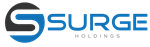 Surge Holdings Granted Key Trademark by the United States Patent and Trademark OfficeMemphis, TN - April XX, 2019 – Surge Holdings, Inc. (“Surge”) (OTCQB: SURG), developer of the SurgePays™ retail blockchain network, is pleased to announce it has received registered trademark status for its Surge™ logo by the US Patent and Trademark Office. Brian Cox, CEO and Chairman of Surge Holdings, commented, “This trademark approval is a key milestone, as we rapidly build our brand around the SurgePays™ retail blockchain network, which transforms the traditional retail supply chain by providing ‘mom and pop’ retailers as well as corner stores with a virtual distribution hub to access global products.  As evidence of our traction and growing brand awareness, we are on track to roll out the platform to approximately 40,000 retail locations by the end of this year alone.  In addition, we are increasing our brand awareness among consumers through our SurgePhone Wireless service and our SurgePays™ reloadable debit card.  These products are expected to generate a significant and high margin recurring revenue stream for Surge in the months and years ahead.  More importantly, these products are designed to attract retailers to our distribution platform by providing them highly differentiated and recurring revenue products targeting low income and under-banked consumers.  This latest trademark will serve to further protect our brand as we seek to rapidly establish our pre-eminent position within the market.”About Surge Holdings, Inc:Surge Holdings, Inc. is a retail supply chain company leveraging blockchain technology to provide a virtual distribution hub for retailers, as well as offer telecom services for low income customers and financial payment services for the unbanked and under-banked. Surge products are delivered through a nationwide network of convenience stores and corner markets connected to the SurgePays™ retail blockchain network.  This retail platform is designed to transform the traditional supply chain by providing local retailers seamless access to global products, and empowers the corner store to select, order and fulfill delivery of wholesale goods from around the country. This platform also provides manufacturers a cost-effective and efficient platform to access local retailers.  For more information on Surge Holdings and its subsidiaries, please visit: https://surgeholdings.comForward Looking Statements
This press release contains information that constitutes forward-looking statements made pursuant to the safe harbor provisions of the Private Securities Litigation Reform Act of 1995. Any such forward-looking statements involve risk and uncertainties that could cause actual results to differ materially from any future results described by the forward-looking statements. Risk factors that could contribute to such differences include those matters more fully disclosed in the Company's reports filed with the U.S. Securities and Exchange Commission. The forward-looking information provided herein represents the Company's estimates as of the date of the press release, and subsequent events and developments may cause the Company's estimates to change. The Company specifically disclaims any obligation to update the forward-looking information in the future. Therefore, this forward-looking information should not be relied upon as representing the Company's estimates of its future financial performance as of any date subsequent to the date of this press release.Investor Contact:Crescendo Communications, LLC
Tel: 212-671-1020Email: SURG@crescendo-ir.com